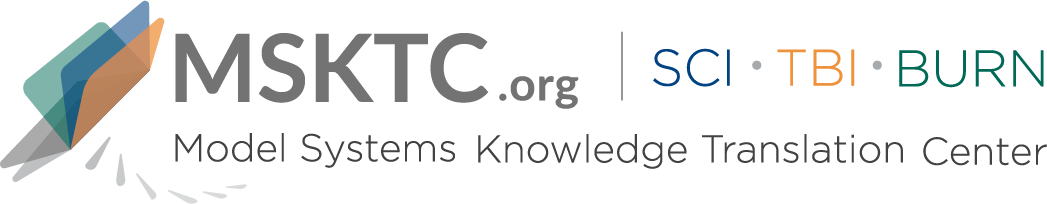 Dissemination Toolkit: 51st Annual American Burn Association Meeting Dear BMS Project Directors and Researchers,The 51st Annual American Burn Association Meeting will be held April 2-5, 2019, in Las Vegas, NV. Please feel free to use the sample language below and share on your social media accounts to help raise awareness of the accomplishments of the Burn Model System (BMS) centers, the BMS National Database, consumer resources, and the Model Systems Knowledge Translation Center’s (MSKTC) and BMS researchers’ involvement at this important event. These sample messages are based on information submitted by the BMS centers to the MSTKC.Join #MSKTC, @BURN_MS researchers, and #NIDILRR staff at the 51st Annual American Burn Association Meeting on April 2-5, 2019, in Las Vegas, NV! Learn more about #BMS, #MSTKC, & #NIDILRR participation at #ABA51: https://msktcburn.blogspot.com/2019/03/burn-model-system-researchers-to.html Learn how to incorporate patient-reported outcomes into your practice at #ABA51. @BURN_MS and BMS-NDSC project directors will discuss #NIDILRR-funded research programs in exhibit hall booth 222 on April 2, 5-7PM, and April 3, 5:30-6:30PM. https://msktc.org/about-model-systems/burnFind #MSKTC at booth 222 at the #ABA51 exhibit hall to learn more about @BURN_MS research, BMS National Database, and free research-based consumer resources. https://msktc.org/burn/burn-resources Join @BURN_MS investigators for an educational seminar Thurs., April 4, 2-4PM, “Funding Your Burn Research with NIDILRR.“ BMS and National Data & Statistical Center investigators will discuss specifics on how to apply for future #NIDILRR #funding support for your #rehabilitation research. https://msktc.org/about-model-systems/burn #ABA51Gretchen Carrougher (@NWRBMS) and Cindy Cai (#MSKTC) will facilitate an #ABA51 Sunrise Symposia discussion Wed., April 3, 6:30-7:45AM, “Knowledge Translation: Writing Education Materials that Patients and Families Can Understand.“ Learn about the research of @BURN_MS centers: https://msktc.org/burn/model-system-centers and knowledge translation: https://msktc.org/Knowledge_Translation Drs. Jeffrey Schneider and Colleen Ryan from @BostonBurn_MS will facilitate a Sunrise Symposia discussion Thurs., April 4, 6:30-7:45AM, “Advances in Measuring Social Participation Outcomes: LIBRE and Beyond.“ Learn about the research of @BURN_MS centers: https://msktc.org/burn/model-system-centers #ABA51@BURN_MS researchers from @NWRBMS will present at #ABA51. Learn more about their research: https://msktc.org/researchcenter/detail/WashBurn At #ABA51, @NWRBMS researcher Dr. Clifford Sheckter will present the poster, “Patient reported outcomes following rehabilitative surgery in burn survivors.“ Learn more about this research: https://msktc.org/researchcenter/detail/WashBurnAt #ABA51, Dr. Tam Pham, medical director of @uwhealth Burn Center and co-investigator of @NWRBMS, will present “The impact of discharge contracture on rates of return to work after burn injury.“ Learn more about this research: https://msktc.org/researchcenter/detail/WashBurnAt #ABA51, @uwhealth Burn Center‘s Dr. Shelley Wiechman will present the poster, “A randomized controlled trial of hypnosis for pain and itch following burn injury.“ Learn more about this research: https://msktc.org/researchcenter/detail/WashBurn@BURN_MS researchers from @BostonBurn_MS will present at #ABA51. Learn more about their research: https://msktc.org/researchcenter/detail/BostonBurn At #ABA51, Dr. Jeffrey Schneider, @BostonBurn_MS program director, will present “Post-acute care setting is associated with employment after severe burn injury.“ Learn more about this research: https://msktc.org/researchcenter/detail/BostonBurnAt #ABA51, Audrey Wolfe, MPH, @BostonBurn_MS program manager, will present “Association of head and neck burns with long-term patient-reported dissatisfaction with appearance: A Burn Model System National Database study.“ Learn more about this research: https://msktc.org/researchcenter/detail/BostonBurnDr. Keri Brady, clinical research associate at @BostonBurn_MS collaborating site Shriner’s Hospitals For Children – Boston, will present “Measuring the impact of burns on the health outcomes of young children: A conceptual framework for the development of the Preschool Life Impact Burn Recovery Evaluation (Preschool LIBRE) CAT.“ Learn more about this research: https://msktc.org/researchcenter/detail/BostonBurn #ABA51Gabby Grant, research coordinator at @BostonBurn_MS collaborating site Shriner’s Hospitals for Children – Boston will present “CAGE substance use scores and trajectories over time following burn injury: A Burn Model System National Database study.“ Learn more about this research: https://msktc.org/researchcenter/detail/BostonBurn #ABA51At #ABA51, @BostonBurn_MS researchers will present these posters: “Evaluation of patient-reported outcomes before and after burn reconstruction;” “Developing LIBRE Profile levels: Providing clinical meaning for scores;” “No association of oxandrolone administration and the development or severity of heterotopic ossification following burn injury;” “Effects of transcranial direct current stimulation on pain and itch after burn injury;” and “Examining the cross-cultural validity of the Spanish Young Adult Burn Outcome Questionnaire.”National Data & Statistical Center project director Dr. Dagmar Amtmann will present “Reliability and validity of proxy and self-report scales to measure pediatric itch interference.” Learn more about this research: http://burndata.washington.edu/ #ABA51@BURN_MS researchers from The North Texas Burn Rehabilitation Model System will present at #ABA51. Learn more about their research: https://msktc.org/researchcenter/detail/TexasBurn At #ABA51, Dr. Radha Holavanahalli, co-principal investigator at The North Texas Burn Rehabilitation Model System, will present “Social skills training for burn survivors: Needs assessment and program evaluation.” Learn more about this research: https://msktc.org/researchcenter/detail/TexasBurnLooking for #BurnInjury resources? #MSKTC resources are free, based on research by @BURN_MS centers, and developed specifically for those who need it most. https://msktc.org/burn/burn-resources #ABA51The #MSKTC Employment After Burn Injury hot topic module consists of a suite of resources to help individuals with burn injury return to work after injury. Learn more: https://msktc.org/burn/Hot-Topics/Employment #ABA51The #MSKTC Exercise After Burn Injury hot topic module consists of a suite of resources to help individuals with burn injury understand the importance of exercise after injury. Learn more: https://msktc.org/burn/Hot-Topics/Exercise #ABA51#DYK? The BMS National Database is the world’s largest research database for #BurnInjury. http://burndata.washington.edu/ #ABA51